具体实施方式
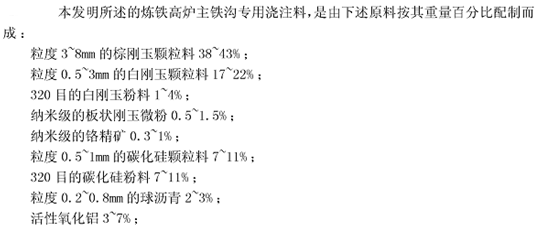 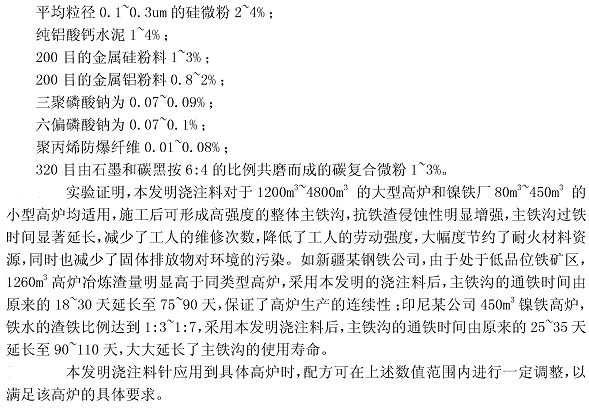 